Name: ___________  Date: ___________  Period: ______________Residential Interior ElevationsRed Book (A.R.D.D. T. Book) = pg. 454 (amps) 484 (symbols) 487 (schedule)Instructions/ Objective: Student must complete at least 6 interior elevation for the assigned floor plan of two bathrooms and kitchen.  Please add details, materials, dimensions, sketch work must be shown with proper projections and shown to scale in a title block (neatly).Bathroom 1 Interior Elevation A					(0-15pts)           ________Bathroom 1 Interior Elevation B					(0- 15pts)           ________					Bathroom 2  Interior Elevation A				(0- 15pts)           ________Bathroom 2 Interior Elevation B					(0- 15pts)           ________	Kitchen  Interior Elevation A					(0- 20pts)           ________Kitchen  Interior Elevation B					(0- 20pts)           ________No Title block -10						(0-10 pts)	_______Bonus: Creativity and Intensive Detail				(0-20pts)	_______Final Grade: ___________		Due on Feb. 14, 2014Samples: 2nd Page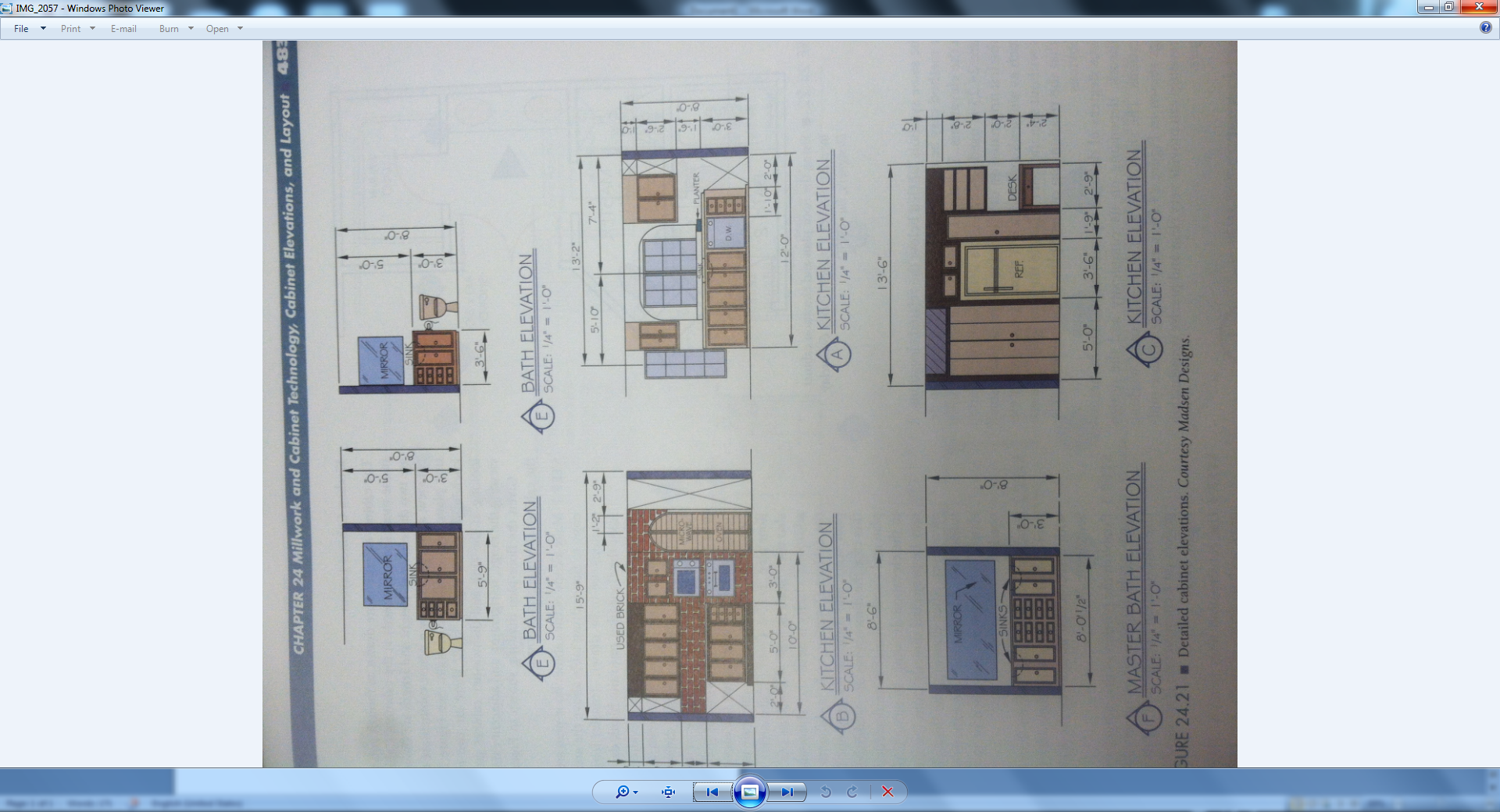 